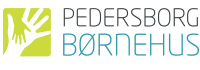 Referat Bestyrelsesmøde d. 23/03 2021Deltagere: Anna Bruus Larsen Annabruus@hotmail.com
Gitte Præstegaard gittem@hotmail.dk
Marianne Germansen Mariannegermannsen@hotmail.com
Marie-Louise Jensen marie-louise-jensen@hotmail.com
Mette Husum mette@husum4180.dk
Morten Hjørnholm morten.hjornholm@gmail.com
Vibeke juul.baunbaek@gmail.com" juul.baunbaek@gmail.comLouise RommelMartin Knudtskov Afbud fra: Anna Bruus, Vibeke Juul Baunbak1: Velkomst og godkendelse af dagsorden samt valg af referent. (Formalia)Referent: Allan K. JørgensenOrdstyrer: Morten Hjørnholm2: Formelt udtræden af bestyrelse samt indtræden i bestyrelse (Formalia)Nyt bestyrelsesmedlem, ny suppleant, der herefter indtræder sombestyrelsesmedlem, samt udpegning af ny suppleantHeidi Jacobsgaard har ønsket at trøde ud af bestyrelsen. Anmodningen godkendtLouise Rommel udpeget som suppleant. Louise Rommel indtræder i bestyrelsen som bestyrelsesmedlem i stedet for Heidi Jacobsgaard.Martin Knudtskov udpeges som suppleant til Bestyrelsen3: Orientering fra ledelsen (Se Orientering)	Allan har sendt mail med orientering – se orientering 4: Gennemgang og godkendelse af Regnskab 2021 (Beslutning)	Regnskab 2021 er godkendt5: Rengøringskontrakt i Pedersborg Børnehus (Drøftelse)Nuværende rengøring fungerer, men der er løbende brug for at gøre anmærkninger i forhold til den rengøringsplan der foreligger. Allan har løbende indhentet tilbud, og en evt ny kontrakt vil typisk være ca. 5000 kr. dyrere pr. Måned. Bestyrelsen vil ikke på nuværende tidspunkt indgå anden kontrakt, af hensyn til økonomien. 6: Kommunikation i Bestyrelsen (Beslutning)Det besluttes at Messengergruppen bibeholdes. De nye medlemmer kobles på. Anna Larsen sørger for dette. Messenger bruges til at kort at orientere mellem bestyrelsesmøder7: Crowdfundingprojektet i forbindelse med legepladsen (Se Orientering)8: Orientering om minimumsnormeringer ( Se Orientering)9: Evt.	Marie genopstarter forældrenetværk på de enkelte stuer efter Påske. Der oprettes FB-grupper på de enkelte stuer.  Det er lukkede grupper, og personalet skal have adgang til at orientere sig om kommunikationen i grupperne, men er ikke adminstrator for grupperne. Bestyrelsesmøde d. 23. Marts 2022Information fra ledelsen:Ny legeplads:Etableringen af den nye legeplads går i gang umiddelbart efter Påsken. Vi starter med områderne på den store legeplads – herefter sandkasseområdet på den gamle legeplads. Arbejdet forventes at tage 2-3 uger afhængigt af vejrforhold. Der er d.d. indsamlet ca. 85.000 kr. fra Fonde. Vi forsøger at indsamle yderligere via Tombola og Crowdfunding. Børn og børnetal 2022: P.t. er der børn indskrevet i såvel vuggestue som børnehaven for 2022, der opfylder det forventede antal børn der forudsættes for budget 2022. Den første uge i April er vi rigtig mange børn (68) i børnehaven. Girafklubben samles denne uge med base i kælderen/bålhytten fra kl. 8-16. Det giver Grafklubben en særlig uge som afslutning på deres tid i Pedersborg Børnehus, og samtidig giver det plads og ro til at tage godt imod de nye børn og forældre der starter i børnehaven. Regnskab 2021:Regnskab 2021 viser et overskud på godt 165.000 kr. I betragtning af et år med Corona og deraf følgende ekstra udgifter til vikar, rengøring og rengøringsartikler, er det forventeligt et fornuftigt resultat. I regnskabet indgår udgift til nyt gulv på 86.000 kr. samt udgift til VVS i forbindelse med nyt gulv på ca. 10.000 kr. Udgifter til gulvarbejdet er tidligere besluttet, at skulle tages af egenkapitalen. Der indgår også en indtægt på 25.000 kr. fra Fondsansøgning. Beløbet er øremærket til den nye legeplads i 2022. Korrigeres regnskabet med ovenstående er resultatet ca. + 70.000 kr. Nyt Gulv: De sidste etaper af gulvarbejdet er blevet forsinket af en vandskade i køkkenet, og er endnu ikke færdigt. Arbejdsplanen for at færdiggøre gulvarbejdet koordineres med Sorø Kommune.Der indhentes tilbud på nyt gulv til resten af huset. Gulvarbejde forventes færdig til næste ugeMinimumsnormeringer:Der er stadig mange spørgsmål som endnu står ubesvarede når det gælder minimumsnormeringer – især for privatinstitutioner. Der er ikke gennemsigtighed for hvordan normeringerne egentlig beregnes, og dermed heller ikke et grundlag for hvad det kan/skal betyde for yderligere ansættelser i Pedersborg Børnehus. BUPL afholder ledermøde for Private institutioner d. 23. Marts via Teams, som forhåbentligt kan bidrage med at få afklaret en del af de spørgsmål der er. Mødet d. 23 marts gav ingen svar på ovenstående. Der afventes bekendtgørelse til loven, som forhåbentligt giver svar på ovenstående spørgsmål. Varmeregning: I sidste regnskab er vores varmeregning korrigeret med et stort beløb. Det viser sig, at gasmåleren ikke har fungeret, og er blevet udskiftet i oktober 2021. Varmeopgørelsen for 2021, er derfor delvist baseret på estimeret varmeforbrug. Corona – før og nu.Pedersborg Børnehus var rigtig hårdt ramt af Corona blandt børn og personale i januar og februar måned. Takket være en stor opbakning fra forældregruppen og stor flexibilitet i personalegruppen, lykkedes det at komme igennem perioden uden at måtte lukke helt eller delvist ned. Nu er vi heldigvis tilbage til en normal hverdag – og uden restriktioner. Vi har derfor kunnet genoptage det pædagogiske arbejde som i ”gamle dage” og b.la også se frem til at alle større arrangementer jvnf. Årshjulet kan gennemføres, sådan som vi plejer. Selvom vi er vendt tilbage til ”normal” hverdag, er det dog også klart, at vi lige har skullet samle kræfter igen, og mentalt indrette os på en normal dagligdag. Marts måned har/og er – meget travl for især børnehaven. Girafklubben med 27 børn kræver rigtig meget arbejde med beskrivelser, overleveringsskemaer, forældresamtaler og overlevering til skoler. Pædagogisk dag: D. 8. Oktober har vi Pædagogisk dag. Der er lavet aftale om en kursusdag med firmaet ”Science i Børnehøjde” om netop : ”Science i børnehøjde”.  Målet for denne dag, er at give et fælles kompetenceløft til hele personalegruppen. Pedersborg Børnehus har Science som en mærkesag, og vi har kastet os ud i dette med stort gåpåmod og stor iderigdom. Der har dog har aldrig været et fælles afsæt – teoretisk og praktisk – i arbejdet med science.  